ИРКУСТКИЙ НАУЧНЫЙ ЦЕНТРСИБИРСКОГО ОТДЕЛЕНИЯРОССИЙСКОЙ АКАДЕМИИ НАУКОтдел научно-образовательной деятельности и экспертной оценки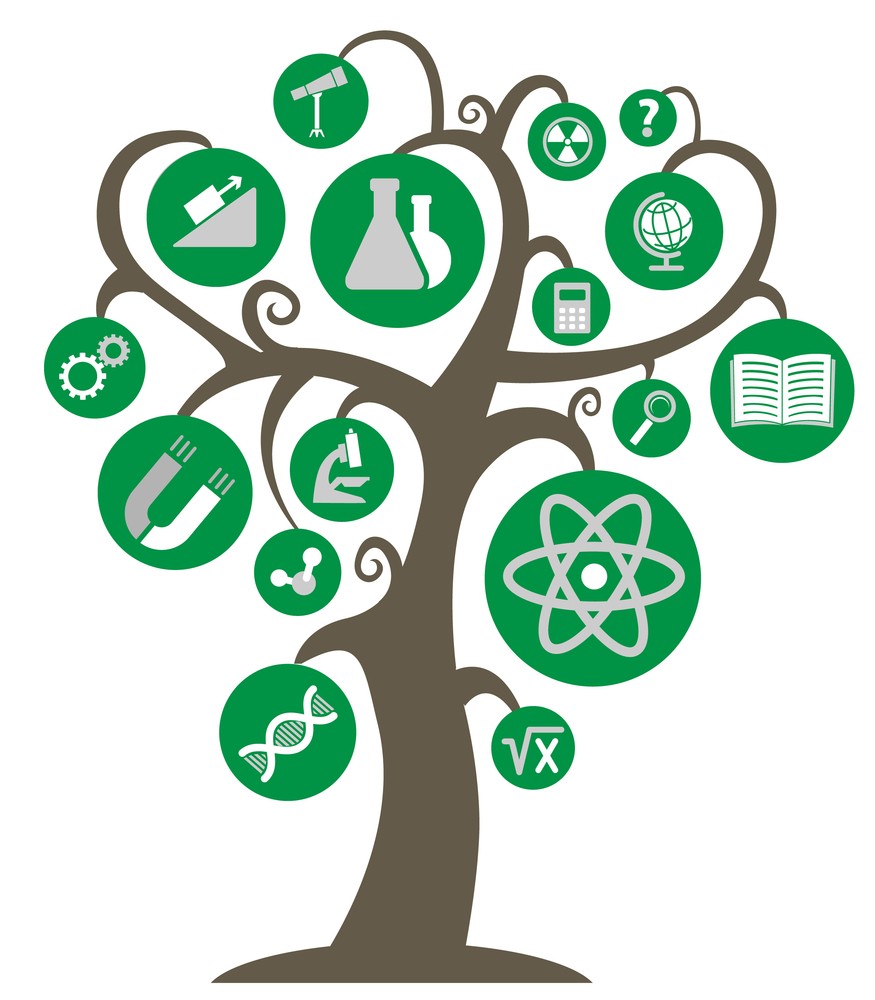 Научно-практическая конференция «Актуальные научные исследования аспирантов» Программа30 октября 2020 г.ИркутскПодключиться к конференции Zoom https://us02web.zoom.us/j/86591808211?pwd=TTNrdUdzdUlIK3BnMUEyT0Q5cS95dz09 Идентификатор конференции: 865 9180 8211Код доступа: 000435Начало конференции: 12.00 Открытие конференцииАпарцин К.А., директор ИНЦ СО РАН, д.м.н.Выступление участников конференцииМодератор: Свердлова Н.А., начальник отдела научно-образовательной деятельности и экспертной оценки, к. филол.н., доц.Организационное, педагогическое и методическое сопровождение программ подготовки кадров высшей квалификацииИсследовательская деятельность молодых учёных научных организаций и    организаций высшего образованияЗакрытие конференции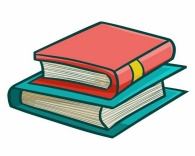 №ДокладчикОрганизацияТема доклада1Бабичева Виктория АркадьевнаИЗК СО РАНзав. аспирантурой,к.г.-м.н.Опыт прохождения государственной аккредитации образовательной деятельности научного учреждения по новой форме2Белоусова Елена ПетровнаИСЗФ СО РАНзав. аспирантурой,к.г.н.Организация подготовки магистрантов в научном учреждении: потенциал и необходимость3Мядзелец Анастасия ВикторовнаИГ СО РАНзав. аспирантурой,к.г.н.Дифференцированное стипендиальное обеспечение и повышение эффективности подготовки кадров высшей квалификации: опыт Института географии им. В.Б. Сочавы СО РАН4Свердлова Наталия АлександровнаИНЦ СО РАНнач. отдела научно-образоват. деятельности и эксепертной оценки,к.филол.н., доцентКачество подготовки обучающихся третьей ступени высшего образования: вызовы переходного периода5Трофимов Иван ЛеонидовичИНЦ СО РАНзав. библиотекой Электронные ресурсы Центральной научной библиотеки ИНЦ СО РАН для аспирантов6Ефимова Надежда НиколаевнаИНЦ СО РАНзав. кафедрой ин. яз. и философии,к.филол.н., доцентЦифровые интерактивные технологии и облачные сервисы: потенциал для реализации модели U-learning в рамках программ подготовки кадров высшей квалификации№ДокладчикОрганизацияТема доклада1Пяо Мэйшань ФГБОУ ВО Байкальский государственный университет, кафедра русского языка и межкультурной коммуникации, к. пед. н., ст. преподавательОпыт работы  с научной терминологией (на примере краткого словаря лингвистических терминов)2Сюэ БоИНЦ СО РАНаспирантО лакунарности в научной коммуникации